№ 8 от 10.02.20222022 жылғы 10 ақпандағы № 8                                                             10 февраля 2022 года № 8         Нұр-Сұлтан қаласы                                                                             город Нур-СултанО снятии ограничительных мероприятийв организациях образованияВ соответствии с пунктом 5 статьи 104 Кодекса Республики Казахстан от 7 июля 2020 года «О здоровье народа и системе здравоохранения» и пунктом 12 приказа Министра здравоохранения Республики Казахстан от 21 декабря 2020 года № ҚР ДСМ-293/2020 «Об утверждении правил осуществления ограничительных мероприятий, в том числе карантина, и перечень инфекционных заболеваний при угрозе возникновения и распространения которых вводятся ограничительные мероприятия, в том числе карантин» ПОСТАНОВЛЯЮ:1. Акимам областей, городов Алматы, Нур-Султан, Шымкент, Министерству образования и науки Республики Казахстан обеспечить:1) с 14 февраля 2022 года обучение в штатном формате организаций образования всех форм собственности и ведомственной принадлежности.2. Руководителям организаций образования всех форм собственности и ведомственной принадлежности обеспечить строгое соблюдение требований постановления Главного государственного санитарного врача Республики Казахстан от 25 августа 2021 года № 36 «О проведении санитарно-противоэпидемических и санитарно-профилактических мероприятий по предупреждению коронавирусной инфекции в организациях образования в 2021-2022 учебном году» и Санитарных правил «Санитарно-эпидемиологические требования к объектам образования», утвержденных приказом Министра здравоохранения Республики Казахстан от 5 августа 2021 года № ҚР ДСМ-76.3. Считать утратившими силу пункты 1 и 2 постановления Главного государственного санитарного врача Республики Казахстан от 21 января 2022 года № 5 «Об усилении санитарно-противоэпидемических мероприятий в организациях образования и внесении изменений в постановления Главного государственного санитарного врача Республики Казахстан от 10 сентября 2021 года № 42, от 13 января 2022 года № 1».4. Контроль за исполнением настоящего постановления оставляю за собой.5. Настоящее постановление вступает в силу со дня подписания.Исполняющий обязанности Главногогосударственного санитарного врачаРеспублики Казахстан                                                      А. ЕсмагамбетоваСогласовано10.02.2022 10:00 Рахимжанова Марал Тлеулесовна10.02.2022 10:01 Тилесова Айгуль Шарапатовна10.02.2022 10:14 Ахметова Зауре ДалеловнаПодписано10.02.2022 10:24 Есмагамбетова Айжан Серикбаевнаденсаулық сақтау  министрлігіБАС МЕМЛЕКЕТТІК САНИТАРИЯЛЫҚ  ДӘРІГЕРІ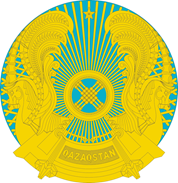 МинистерствоздравоохраненияРеспублики КазахстанГЛАВНЫЙ ГОСУДАРСТВЕННЫЙ САНИТАРНЫЙ ВРАЧ